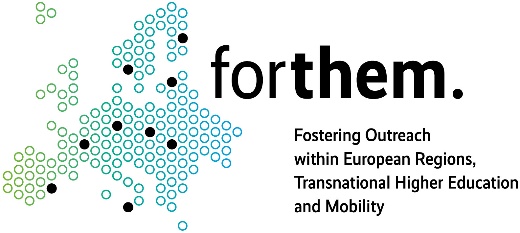 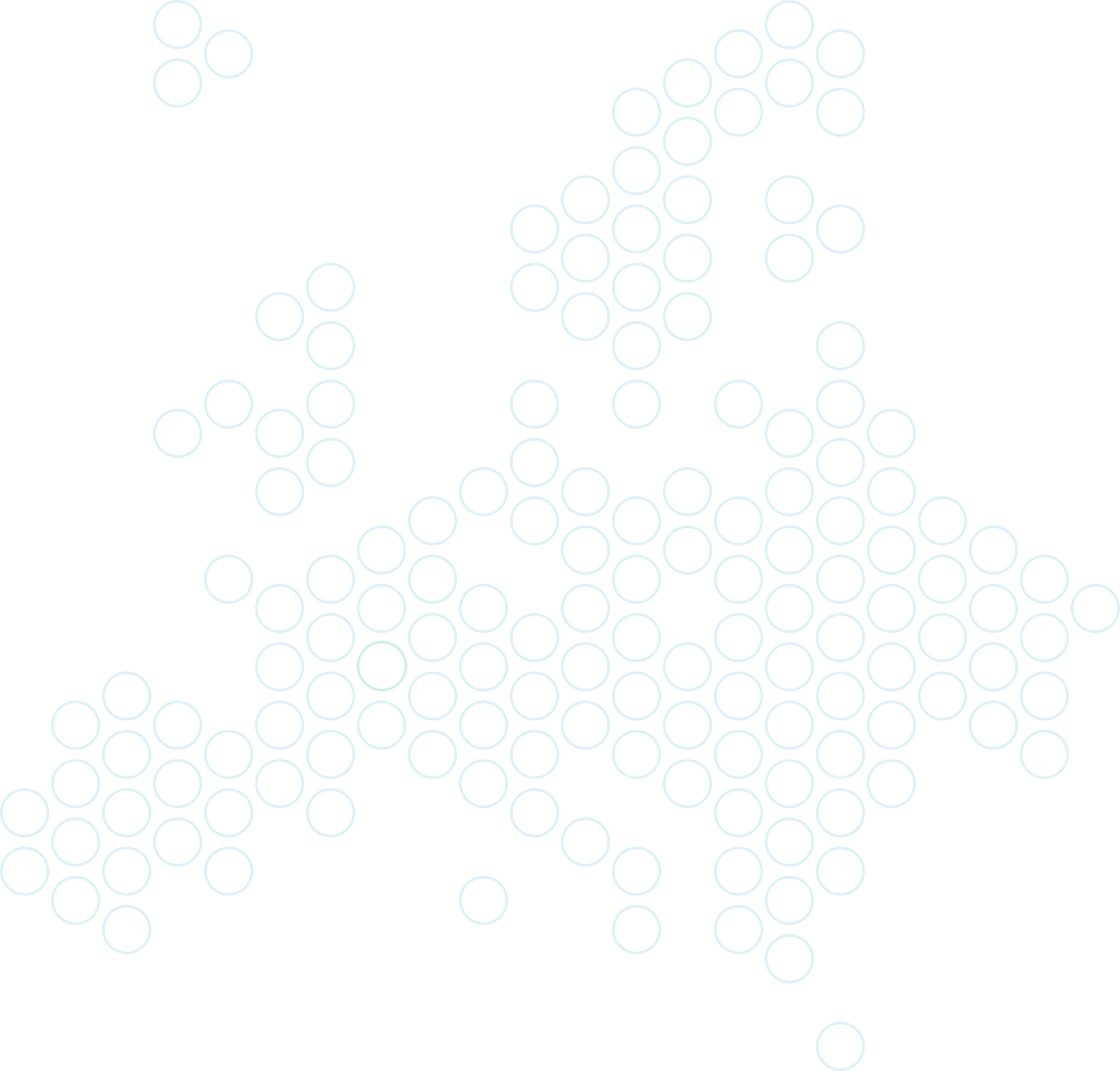 TitleFamily name First name1, Smith John,2, …1Institution, e.g. University X, city, country [institution name in English as it appears on the official website]
2Institution, e.g. Hospital Y, city, countryBackground. The analysed issue holds significant importance because….Aim. The aim of the current study was…Methods. 1000 responses to the survey were collected ….Results. 50% (n=500) were considering the undertaken reforms a success ...Conclusion. The approach taken ….Acknowledgements. Disclosure of any conflict of interest, funding and other acknowledgements…References: [1] …..(Times 11p, Italic)Only one page, in English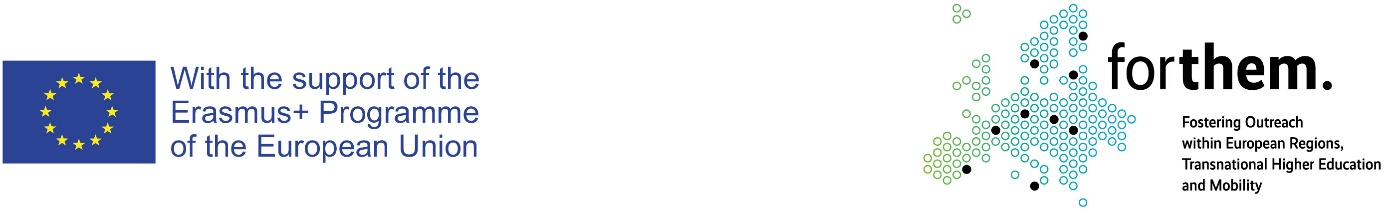 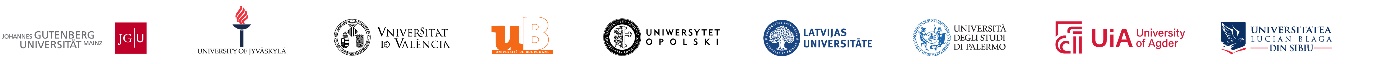 